         09.06.2023                                                                                        № 221                                                        р.п. БлаговещенкаО ВНЕСЕНИИ ИЗМЕНЕНИЙ В ПОСТАНОВЛЕНИЕ АДМИНИСТРАЦИИ БЛАГОВЕЩЕНСКОГО ПОССОВЕТА БЛАГОВЕЩЕНСКОГО РАЙОНА АЛТАЙСКОГО КРАЯ ОТ 29.12.2018 № 645 ОБ УТВЕРЖДЕНИИ АДМИНИСТРАТИВНОГО РЕГЛАМЕНТА ПРЕДОСТАВЛЕНИЯ МУНИЦИПАЛЬНОЙ УСЛУГИ «ПОСТАНОВКА НА УЧЕТ ГРАЖДАН, ИСПЫТЫВАЮЩИХ ПОТРЕБНОСТЬ В ДРЕВЕСИНЕ ДЛЯ СОБСТВЕННЫХ НУЖД»В соответствии с Федеральным законом от 27 июля 2010 года № 210-ФЗ «Об организации предоставления государственных и муниципальных услуг», Уставом муниципального образования Благовещенский поссовет Благовещенского района Алтайского краяПОСТАНОВЛЯЮ:   1. Внести изменения в Административный регламент предоставления муниципальной услуги «Постановка на учет граждан, испытывающих потребность в древесине для собственных нужд», утвержденный постановлением Администрации Благовещенского поссовета Благовещенского района Алтайского края от 29.12.2018 № 645 (далее-Административный регламент) следующего содержания:   1.1.  Пункт 1.2. Административного регламента изложить в следующей редакции: « п. 1.2. Описание заявителей. Получателями муниципальной услуги являются граждане Российской Федерации, проживающие на территории соответствующего муниципального образования, испытывающие потребность в древесине для собственных нужд.  В первоочередном порядке осуществляют заготовку либо приобретение древесины для собственных нужд следующие категории граждан:1) граждане, принятые органами местного самоуправления муниципальных районов, муниципальных и городских округов, городских поселений на учет в качестве нуждающихся в жилых помещениях в соответствии с Жилищным кодексом Российской Федерации и законом Алтайского края от 9 декабря 2005 года N 115-ЗС "О порядке ведения органами местного самоуправления учета граждан в качестве нуждающихся в жилых помещениях, предоставляемых по договорам социального найма", имеющие земельные участки, вид разрешенного использования которых предусматривает индивидуальное жилищное строительство или ведение личного подсобного хозяйства на землях населенных пунктов, и получившие документы, разрешающие строительство;2) граждане, получившие в установленном порядке от органа государственной власти или органа местного самоуправления бюджетные средства на строительство жилого помещения и не реализовавшие своего права на строительство жилого помещения;3) граждане, не имеющие в собственности жилого помещения, получившие в установленном порядке от органа государственной власти или органа местного самоуправления земельный участок для строительства жилого дома, оформившие документы, разрешающие строительство жилого дома, и не реализовавшие своего права на строительство жилого дома.2.1. Граждане, указанные в части 2 настоящей статьи, а также граждане, имеющие на праве собственности земельные участки, вид разрешенного использования которых предусматривает индивидуальное жилищное строительство или ведение личного подсобного хозяйства на землях населенных пунктов, получившие документы, разрешающие строительство, не имеющие в собственности жилого помещения, постоянно проживающие на территории Алтайского края, осуществляют заготовку либо приобретение древесины для собственных нужд вне очереди, если они относятся к числу граждан:а) призванных на военную службу в Вооруженные Силы Российской Федерации по мобилизации или заключивших в соответствии с пунктом 7 статьи 38 Федерального закона от 28 марта 1998 года N 53-ФЗ "О воинской обязанности и военной службе" контракт о прохождении военной службы, при условии их участия в специальной военной операции;б) членов семьи (дети, родители, супруг (супруга) граждан, указанных в подпункте "а" части 2.1 настоящей статьи, в том числе погибших (умерших).2.2. По основанию, указанному в части 2.1 настоящий статьи, право на внеочередное осуществление заготовки либо приобретение древесины для собственных нужд предоставляется однократно указанным гражданам либо члену семьи (дети, родители, супруг (супруга) таких граждан, в том числе погибших (умерших).3. Граждане в случае уничтожения (повреждения) жилого дома, части жилого дома, иного жилого помещения, принадлежащего им на праве собственности и являющегося для них местом жительства в соответствии со статьей 20 Закона Российской Федерации от 25 июня 1993 года N 5242-1 "О праве граждан Российской Федерации на свободу передвижения, выбор места пребывания и жительства в пределах Российской Федерации", и (или) хозяйственных построек, расположенных на территории земельного участка, на котором расположен жилой дом, часть жилого дома, хозяйственных построек в результате пожара, наводнения или иного стихийного бедствия осуществляют заготовку либо приобретение древесины для собственных нужд вне очереди.4. Граждане имеют право на заготовку или приобретение древесины по указанному в части 3 настоящей статьи основанию при условии, если с момента пожара, наводнения или иного стихийного бедствия прошло не более одного года на дату обращения в орган местного самоуправления для постановки на учет граждан, испытывающих потребность в древесине для собственных нужд. От имени гражданина с заявлением о предоставлении муниципальной услуги имеет право обратиться законный либо уполномоченный представитель (далее-«представитель»)».1.2. Подпункт 1 пункта 2.7.1.2.  Административного регламента изложить в следующей редакции: « п. п. 1 п. 2.7.1.2. Для заготовки (приобретения) древесины в целях индивидуального жилищного строительства:а) копии правоустанавливающих документов на земельный участок, вид разрешенного использования которого предусматривает индивидуальное жилищное строительство или ведение личного подсобного хозяйства на землях населенных пунктов, либо выписка из Единого государственного реестра недвижимости об объекте недвижимости в отношении вышеуказанного земельного участка;б) копии документов, разрешающих строительство (для категорий граждан, указанных в частях 2 и 2.1 статьи 6 настоящего Закона);в) копия решения о принятии гражданина на учет в качестве нуждающегося в жилом помещении (для категорий граждан, указанных в частях 2 и 2.1 статьи 6 настоящего Закона);г) копии документов, подтверждающих получение гражданином бюджетных средств на строительство жилого помещения (для категорий граждан, указанных в частях 2 и 2.1 статьи 6 настоящего Закона);д) выписка из Единого государственного реестра недвижимости о правах отдельного лица на имевшиеся (имеющиеся) у него объекты недвижимости в отношении заявителя (для категорий граждан, указанных в пункте 3 части 2 и части 2.1 статьи 6 настоящего Закона);е) копии документов, подтверждающих уничтожение жилого дома, части жилого дома, иных жилых помещений в результате пожара, наводнения или иного стихийного бедствия (для категории граждан, указанной в части 3 статьи 6 настоящего Закона);ж) копии документов, подтверждающих регистрацию по месту жительства либо факт постоянного проживания в жилом доме, в части жилого дома, в иных жилых помещениях, уничтоженных в результате пожара, наводнения или иного стихийного бедствия (для категории граждан, указанной в части 3 статьи 6 настоящего Закона);з) копии правоустанавливающих документов на жилое помещение, либо выписка из похозяйственной книги, либо копия решения суда о признании права собственности на жилое помещение (для категории граждан, указанной в части 3 статьи 6 настоящего Закона);и) копии документов, подтверждающих факт прохождения гражданином военной службы по призыву в Вооруженные Силы Российской Федерации по мобилизации или по контракту, заключенному в соответствии с пунктом 7 статьи 38 Федерального закона от 28 марта 1998 года N 53-ФЗ "О воинской обязанности и военной службе", и участие в специальной военной операции (для категорий граждан, указанных в части 2.1 статьи 6 настоящего Закона);к) копии документов, подтверждающих статус члена семьи (ребенка, родителя, супруга (супруги) граждан, указанных в подпункте "а" части 2.1 статьи 6 (для категории граждан, указанной в подпункте "б" части 2.1 статьи 6 настоящего Закона)».   2. Обнародовать настоящее постановление в установленном законом порядке.            3. Контроль за исполнением настоящего постановления возложить на заместителя главы по социальным вопросам Администрации Благовещенского поссовета Андриянову Т.Н. Глава Администрации  Благовещенского поссовета	              Н. Н. Князева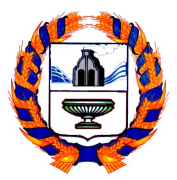 АДМИНИСТРАЦИЯ    БЛАГОВЕЩЕНСКОГО  ПОССОВЕТАБЛАГОВЕЩЕНСКОГО  РАЙОНА  АЛТАЙСКОГО  КРАЯПОСТАНОВЛЕНИЕ    